ПРИГЛАШЕНИЕ НА СОРЕВНОВАНИЯОт имени Литовской федерации практической стрельбы приглашаю Вас посетить Литовскую Республику в период с  по  и принять участие в соревнованиях по  практической стрельбе "".Предъявите это приглашение и разрешение на временный ввоз-вывоз оружия сотрудникам таможни и паспортного контроля при пересечении границы.Приглашенные спортсмены: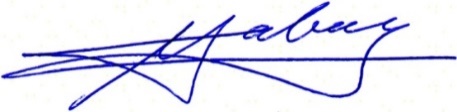 Всем заинтересованным лицамNr. VD-2-669Президент федерацииВайдас Сабаляускас